ЛЕКЦИЯ № 18. Трудоустройство населения18.1. Статистика трудоустройства18.2. Статистика продолжительности поиска работы. 18.1. Статистика трудоустройстваВ органы Федеральной службы занятости в поисках работы обращаются как занятые, так и не занятые трудовой деятельностью граждане. Для оценки обстановки на рынке труда преимущественно определяется численность зарегистрированных Государственной службой занятости РФ граждан, которые не заняты трудовой деятельностью. Наряду с этим при предположении, каково будет состояние рынка труда, очень существенна информация и о количестве граждан, занятых трудовой деятельностью, но стремящихся поменять место работы, которые, к примеру, боятся потенциального сокращения в своих организациях и в связи с этим направляются за помощью в трудоустройстве. Статистика исследует, помимо численности, и структуру обратившихся в Государственную службу занятости РФ за помощью в трудоустройстве по следующим категориям:1) занятые трудовой деятельностью;2) учащиеся;3) не занятые трудовой деятельностью;4) пенсионеры.С увеличением экономической нестабильности в стране возможно возрастание числа лиц, которые заняты трудовой деятельностью, но стремятся поменять место работы. Следовательно, может расти и число пенсионеров, которые желают на поприще труда поправить свое материальное положение.Статистика исследует структуру населения, которое ищет работу и обратилось в органы службы занятости, по возрасту, полу и образованию, где больше половины составляют женщины. Их доля наиболее высока среди лиц, не занятых трудовой деятельностью, а также среди пенсионеров. Из общей численности обратившихся отмечается молодежь в возрасте до 30 лет, среди которой доминирует доля женщин.Как следствие деятельности службы занятости находится численность трудоустроенных ее органами граждан в общей численности обратившихся. На сегодняшний день наблюдается увеличение числа трудоустроенных лиц среди тех, которые обратились в поисках работы в органы службы занятости, главным образом среди учащихся.Максимальный удельный вес среди работающих имеют свободные от трудовой деятельности граждане как особо нуждающиеся в помощи лица, а также очень большой процент трудоустройства молодежи.Данные о людях, нуждающихся в работе, предусматриваются в разрезе отраслей и секторов экономики, что дает возможность изучать предложения рабочей силы: межотраслевое и межсекторное. Для исследования изменения трудоустроенных людей по отраслям экономики формируется таблица 10.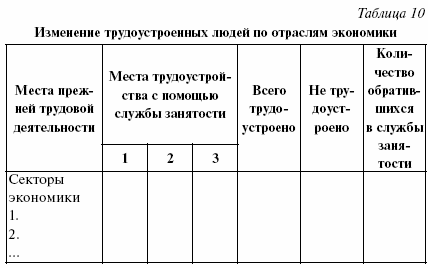 Среди секторов экономики различаются: государственные и муниципальные предприятия и организации, общественные организации и фонды, частные предприятия, совместные предприятия, предприятия смешанной формы собственности.Чаще всего обращаются в органы Государственной службы занятости РФ граждане, которые работали раньше в государственном и частном секторах экономики, что определено преобладанием предприятий этих форм собственности в национальной экономике. Безусловное большинство из работавших прежде в государственном секторе трудоустраивается через службу занятости также в государственный сектор. Другими словами, состав трудоустроенных по отраслям экономики немного изменен по местам бывшей трудовой деятельности лиц.Разделение на трудоустроенных и на обратившихся за помощью по трудоустройству по сферам экономики дает возможность видеть, в какой степени увеличение количества кадров происходит за счет прежде всего внутриотраслевого наплыва рабочей силы и за счет межотраслевой подвижности кадров. Максимальные вероятности для трудоустройства через органы службы занятости в 1990-е гг. имели граждане, которые работали раньше на транспорте, в торговле и общественном питании, строительстве, в сфере управления, в промышленности, а минимальными – уволившиеся из науки и научного обслуживания.Межотраслевое течение кадров, граждан, которые трудоустроены через органы службы занятости, нередко случается в бытовом обслуживании населения, жилищно-коммунальном хозяйстве и в управлении.Структурная перестройка, связанная с формированием рыночных отношений в экономике, привела к трансформации спроса и предложения на рабочую силу как в отраслевом сечении, так и по сферам экономики. Разнообразные организационно-правовые нормы предприятий (государственные, акционерные, частные и др.) дают различные возможности решения проблемы занятости: они дифференцированы по степени эффективности производства, резервам его роста, доходам работающих, а следовательно, и по перспективам развития.В составляемом отчете о трудоустройстве граждан регистрируется количество лиц, отправленных на профессиональное обучение из доли свободных от трудовой деятельности и пока не трудоустроенных, а также количество граждан, которые получили консультации: по профессиональному обучению, по выбору профессии, по смене места работы, по законодательству о труде и занятости и др.18.2. Статистика продолжительности поиска работы. Статистика исследует продолжительность поиска работы. С данной целью по карточкам персонального учета граждан, которые обратились за поддержкой в трудоустройстве, может быть установлена совокупная продолжительность трудоустройства граждан (человеко-дней). Продолжительность трудоустройства определяют по всем гражданам, трудоустроенным в отчетном году, отталкиваясь от информации о дате снятия с учета по причине трудоустройства и о дне регистрации обратившегося за трудоустройством. Согласно этому показателю есть возможность найти среднюю продолжительность трудоустройства граждан за год, применяя формулу: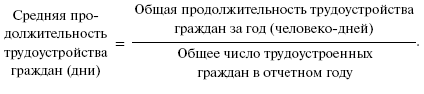 Подобным образом по всем безработным, трудоустроенным в отчетном году, определяется общая продолжительность трудоустройства безработных (человеко-дней). К тому же длительность поиска работы любого гражданина рассчитывается со дня фиксирования человека как безработного до момента снятия его с учета по факту трудоустройства. Дальше данный показатель может применяться для расчета средней продолжительности трудоустройства безработных в днях (путем деления его на общее число безработных, трудоустроенных в отчетном году).В целях предполагаемых расчетов количества безработных рассматривается степень обращаемости граждан в службы занятости. Напряженность спроса на рабочую силу будет оценена через число обращений по вопросам трудоустройства на 1000 человек трудоспособного населения в трудоспособном возрасте, т. е.: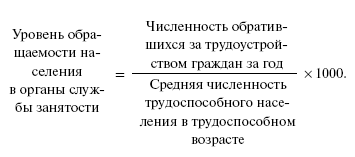 Эффективность работы органов служб занятости по трудоустройству населения во многом зависит от достоверности и своевременности данных от предприятий о надобности в рабочей силе, о вакансиях на рабочие места. Сейчас по регионам России устанавливается нагрузка незанятого населения на одну вакансию: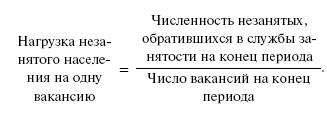 Однако в действительности этот показатель выше, так как в центры занятости обращаются не все граждане, потерявшие (не имевшие) работу. Данный показатель закрепляет масштаб напряженности на рынке труда.Состав безработныхСоциальный состав безработных орудиями статистики получают при анализе информации выборочного исследования по проблемам занятости и от органов службы занятости по приложению к форме № 1-Т (трудоустройство) «Отчет о трудоустройстве и занятости населения» за год. В этом Отчете содержатся данные о качественном составе безработных (распределение их по полу, возрасту, уровню образования, наличию детей, причинам увольнения, профессии, специальности). Исследование качественного состава безработных помогает разработке более эффективной политики занятости (субсидии на расширение рабочих мест, система подготовки и переподготовки рабочей силы, поощрение предпринимательской деятельности и др.).Чтобы верно оценить обстановку на рынке труда, нужно рассмотреть причины, приведшие граждан к статусу безработных.Среди причин потери работы значительную роль играло не только освобождение работников в связи реорганизацией производства, но и их увольнение по собственному желанию, за которым зачастую прячется не только неудовлетворенность содержанием и условиями труда, его оплатой, но и структурные изменения в производстве. Огромна и доля лиц, уволившихся по прочим причинам, не выявляемым на сегодняшний день статистикой.Среди безработных, зафиксированных в органах службы занятости, превалируют женщины, в общей же численности бездетных, определенной по методологии МОТ, – мужчины. По причинам незанятости среди мужчин в большей степени распространено увольнение по собственному желанию.В России образовательный уровень безработных один из самых высоких в мире. Безработные женщины обычно обладают более высоким уровнем образования, чем мужчины. Разница в доле лиц с высшим образованием в составе экономически активного населения – занятых и безработных – значительна. Следовательно, образование выступает немаловажным фактором занятости.Вместе с тем в России образование не является фактором социальной защиты от безработицы. Впоследствии можно ожидать роста стабильности положения работника на производстве с ростом его образовательного уровня. Данную тенденцию можно отметить в западных странах.С позиции профессионального направления безработных нужно исследование их возрастного состава. Главную часть безработных в России составляют люди зрелого возраста. Возраст, возможно, будет учитываться и при определении непосредственных мер содействия безработным.В ряде регионов страны за трудоустройство молодежи берутся наравне с Государственной службой занятости РФ молодежные биржи труда, а также Межрегиональный центр занятости.Услуга временного персонала, которая получила немалое распространение в последние несколько лет, хоть и не решает проблему полностью, зато дает молодым людям возможность попробовать свои силы, получить некоторый опыт в той или иной компании. Здесь подразумевается почасовая ставка. Срок реализации заказа по услуге обеспечения временного персонала может составлять считанные часы. Собственно за это время провайдер – специализированное кадровое агентство – обязан предоставить клиенту персонал на какой-то небольшой срок.На Западе юридически закреплена практика привлечения временного персонала. Наличествуют отчетливо прописанные законодательные положения, назначающие и регулирующие взаимоотношения сторон при найме временного персонала[62] Поэтому в иностранных компаниях широко применяется практика найма временного персонала, так называемых контрактеров. В отдельных фирмах, в особенности японских, временный персонал может составлять до 90% от всех сотрудников компании. В России для привлечения временного персонала в компанию законодательной базы пока нет, услуга по обеспечению временного персонала только начинает развиваться как бизнес-практика. Ясных терминов для такого рода явлений также пока не предусмотрено. Данные вопросы обсуждаются и в Государственной Думе представителями АКПП – Ассоциации консультантов по подбору персонала, и на страницах литературы. Но все равно рынок услуг временного персонала растет быстрыми темпами.Чтобы предсказать занятость и безработицу, необходимы данные о длительности безработицы. Аналогичного рода информация применяется в большинстве стран мира. Значительная доля лиц, которые не имели работу меньше 1 месяца, означает, что безработица не ведет к социальным взрывам в обществе. Напротив, высокий процент лиц со статусом безработных более 1 года – один из симптомов хронической безработицы.На базе анализируемого распределения безработных можно приблизительно установить среднюю продолжительность безработицы как среднюю арифметическую взвешенную: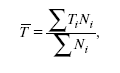 где Ti – время отсутствия работы в i-й группе;Ni – численность безработных i-й группы.Поскольку время отсутствия работы задано в интервалах, то в расчете в качестве применяется середина интервала, т. е. 0,5; 2,0; 4,5; 7,5; 10,5 и 13,5 месяца. Так как применяются неодинаковые интервалы времени в качестве веса для расчета средней продолжительности безработицы, правильнее использовать не исходную информацию о числе безработных в каждой группе, а относительные плотности распределения, т. е. пересчитанные по группам проценты безработных на одну и ту же величину интервала времени безработицы, например на 1 месяца. Возможно установить сравнительные плотности разделения, предусматривая 4 месяца, следовательно, пересчитываться будет лишь процент безработных первой и второй групп. Тем не менее ввиду огромного «веса» для последней группы с открытым интервалом данный расчет дает неточный результат.Если же применять в качестве «веса» начальную информацию вариационного ряда, следовательно, средняя длительность безработицы будет равна 9 месяцев, что немного ниже ее действительного значения 9,7 месяца Медиана длительности безработицы равна 11,2 месяцев, при этом расчет медианы осуществлен по формуле: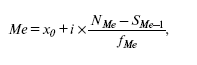 где х0 – нижняя граница медианного интервала, т. е. первого интервала с накопленной частотой 50% и более;i – величина медианного интервала;NMе – порядковый номер медианы;SMе-1 -накопленная частота предмедианного интервала;fMe – локальная частота медианного интервала.Время поиска работы довольно тесно связано с возрастом безработных и значительно различается по полу. Большая длительность среднего времени поиска работы замечается у безработных старших возрастных групп. Сила и теснота этой взаимосвязи также отличаются по полу.Коэффициенты корреляции говорят о довольно тесной связи, так как их значения близки к 1 (особенно у женщин). Коэффициенты детерминации показывают зависимость на 89% вариации среднего периода поиска работы у женщин от изменения возраста, а данный показатель для мужчин ниже – 75%. Отличаются по полу и коэффициенты регрессии: с увеличением возраста на 1 год для мужчин средняя длительность безработицы увеличивается на 0,064 месяца, т. е. на 1,9 дня, для женщин – на 0,093 месяца, или 2,8 дня.Значительность этих различий подтверждается величиной F-критерия Фишера, которая для всех уравнений выше табличного значения. Расчет F-критерия производится по формуле: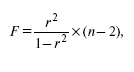 где п – число возрастных групп.Нахождение величины и построение уравнения регрессии осуществляется согласно с методами, изложенными в теории статистики.Подобным образом можно исследовать состав безработных по длительности получения пособия по безработице.С 1994 г. в статистической отчетности существуют данные о длительности безработицы инвалидов как одного из социально незащищенных слоев населения, требующего своеобразной заботы со стороны государства. Средний этап безработицы у инвалидов продолжительнее, чем в целом по всей совокупности безработных. Для оказания инвалидам действительной помощи в трудоустройстве во многих странах (Франция, Германия) предприятия должны установленную часть рабочих мест предоставлять инвалидам (квотирование рабочих мест) или отчислять соответствующие суммы в фонд помощи инвалидам. В России предприятия, в численности занятых которых инвалиды составляют не менее 50%, имеют некоторые льготы по налогообложению[63]. При трудоустройстве инвалидов нужно учитывать как состояние их здоровья, так и трудовые рекомендации МСЭ. Помимо этого, в организации, куда направляется инвалид, должны быть организованы условия труда, содействующие его реабилитации. При этом показанный инвалиду по состоянию здоровья труд должен совмещаться с мерами лечебно-восстановительного характера для достижения в исходном счете его профессиональной реабилитации.В России имевшееся ранее в ФЗ «О социальной защите инвалидов в РФ» правило о внесении работодателем обязательной платы в случае невыполнения или невозможности выполнения квоты в настоящее время отменено. Не определено внесение обязательной платы и Законом о занятости. Вместе с тем во многих субъектах РФ (например, в Краснодарском крае, Брянской, Архангельской, Владимирской, Вологодской, Иркутской, Новгородской, Тамбовской, Тверской, Челябинской и других областях, городах Санкт-Петербурге и Москве) приняты законы о квотировании рабочих мест, сохранившие правило об обязательных платежах в случае невыполнения или невозможности выполнения установленной организациям квоты.В международном праве предусматривается помощь в трудоустройстве инвалидов как на открытом (свободном) рынке труда, так и на закрытом (в специализированных организациях, определенных для лиц с ограниченными возможностями).МОТ дает рекомендации по формированию возможностей трудоустройства инвалидов на свободном рынке труда, в том числе по финансовому стимулированию предпринимателей для мотивации их деятельности по организации профессионального обучения и последующей занятости инвалидов, рациональному приспособлению рабочих мест, трудовых операций, инструментов, оборудования и организации труда, чтобы облегчить такое обучение и занятость инвалидов, а также по оказанию правительством помощи в создании специализированных предприятий для инвалидов, не имеющих действительной возможности получить работу в неспециализированных организациях.Генеральная Ассамблея ООН в декабре 2006 г. приняла всеобъемлющую и единую Конвенцию о защите и поощрении прав и достоинства инвалидов, которая открыта с 30 марта 2007 г. для подписания и утверждения (ратификации) государствами-участниками и должна стать первым международным договором о правах человека в XXI в. Согласно этиму актому дискриминация по признаку инвалидности обозначает любое различие, исключение или ограничение по признаку инвалидности, целью или результатом которого является преуменьшение или отрицание признания, применения или осуществления наравне с другими всех прав человека и основных свобод в политической, социальной, экономической, культурной или любой иной области.По официальной информации, численность российских инвалидов превышает 11 млн человек, и только 15% инвалидов трудоспособного возраста «вовлечено в профессиональную деятельность». На базе системы многопрофильной реабилитации инвалидов в Федеральной целевой программе «Социальная поддержка инвалидов на 2006-2010 гг.» намечено замедлить процесс инвалидизации населения, возвратить к профессиональной, общественной, бытовой деятельности около 800 тыс. инвалидов, тогда как в течение 2000-2005 гг. были реабилитированы 571,2 тыс. человек. Предполагается увеличение производственных мощностей, упрочнение материально-технической базы и техническое перевооружение, модернизация предприятий Всероссийского общества инвалидов, Всероссийского общества глухих, Всероссийского общества слепых, Общероссийской организации инвалидов войны в Афганистане, создание на предприятиях, находящихся в собственности общероссийских организаций инвалидов, не менее 4250 рабочих мест за счет федерального бюджета и внебюджетных средств.